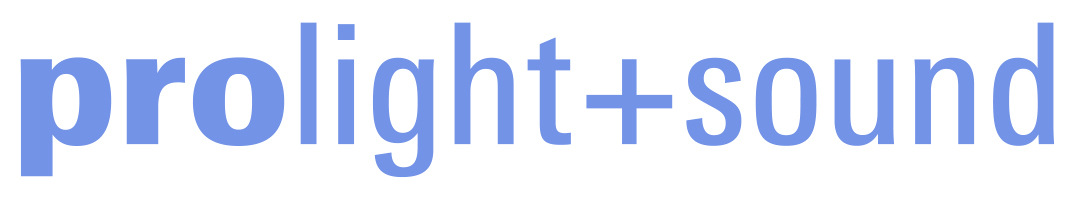 Prolight + Sound 2024: “Elevate your stage, elevate your inspiration”Glanz und Glamour trifft auf Business in einer der modernsten Metropolen Europas.Ob Konzertbühnen, Opernhäuser, Clubs, Museen, Freizeitparks oder Erlebniswelten: Die Prolight + Sound, Leitmesse der Event & Entertainment Technology-Industrie, wartet vom 19. bis 22. März 2024 mit Innovationen, Inspirationen, Entertainment und Networking aus allen Bereichen der Eventbranche auf. Die Themen der Prolight + Sound:Audio & Studio: Elevate your audio experience!Bewegtbild: Elevate your perspective!Der Future Hub: Elevate your skills!Theatre & Light: Elevate your stage!Top Stars, Top Keynotes, Top Output: Elevate your business!Volles Engagement für den Audio-Bereich! Halle 11 wird mit dem Performance + Production Hub zur Bühne für Innovationen im Bereich DJing. Produktpräsentationen, Live Showcases und Workshops mit Experten bekannter Marken erwarten die internationalen Gäste. Der Hub bietet eine Bühne für zukunftsweisende Themen wie Live Remixing und -Looping, Controllerism sowie aktuelle Software und Apps. Neu in dem deutlich vergrößerten Areal: Eine spezielle Soundbox für Live-Auftritte internationaler Stars und DJ-Sets. Des Weiteren wird das gemeinsam mit dem Verband Deutscher Tonmeister e.V. (VDT) etablierte ProAudio College fortgesetzt. Das viertägige Fortbildungsangebot widmet sich aktuellen Trends in der Beschallungsszene, Innovationen rund um Studio-Produktionen sowie exklusiven Schulungsmodulen. Neu: Die Audio Bar. Hier können hochwertige Kopfhörer bekannter Marken in relaxtem Ambiente getestet werden. Sound-Stationen bieten individuell abgestimmte Modellvarianten aus den Bereichen Studio, DJ und Wireless. Auf der Außenbühne, der Live Sound Arena, zeigen internationale Top-Marken ihre leistungsstarken PA-Anlagen unter Realbedingungen, während auf der Silent Stage in Halle 11 der Fokus auf der Minimierung des anfallenden Geräuschpegels auf der Bühne liegt.Bewegtbild: Elevate your perspective!Ebenfalls in Halle 11 beheimatet sein wird eines der neuen Highlights der Messe: der Image Creation Hub. In Kooperation mit dem Bundesverband der Fernsehkameraleute e.V. (BFVK) entsteht ein einzigartiges Areal rund um das Thema Bewegtbild mit Vorträgen, Produktschau und Networking-Möglichkeiten. Der Future Hub: Elevate your skills!Beim Future Hub in Halle 11.0 steht die die Nachwuchsförderung im Mittelpunkt. Bildungseinrichtungen mit Event-Studiengängen, Unternehmen mit vakanten Stellen und Start-Ups präsentieren dort ihre Angebote. Darüber hinaus lädt der Future Talents Day am Freitag, 22. März junge Nachwuchskräfte ein, sich über Karrieremöglichkeiten in der Veranstaltungswirtschaft zu informieren und sich mit Unternehmen zu vernetzen. Theatre & Light: Elevate your stage!In Halle 12 dreht sich alles um Licht- und Theaterausrüstung, Projektions- und Displaytechnologie sowie die Themen Eventdienstleistung, -ausstattung und -planung. 2024 stehen die Trends der Branche ganz im Zeichen von Nachhaltigkeit und Kreativität. So liegt ein Fokus auf energieeffizienten LED-Lösungen, die nicht nur atemberaubende Lichteffekte erzeugen, sondern auch den ökologischen Fußabdruck reduzieren. Einen weiteren Schwerpunkt bildet die zunehmende Integration künstlicher Intelligenz in die Beleuchtungstechnik. Zudem beleuchtet die die kommende Veranstaltung die spannendsten Entwicklungen in der Theater- und Bühnentechnik – insbesondere die verstärkte Nutzung von Augmented Reality (AR) und Virtual Reality (VR) in Theaterproduktionen. Das Außengelände lockt mit spektakulären Live-Präsentationen rund um Outdoor-Lösungen für Audio- und Display-Technik sowie mobile Bühnen, Zelte und Inflatables. Top Stars, Top Keynotes, Top Output: Elevate your business!Auf der Prolight + Sound steht traditionell nicht nur Business, sondern auch das hochwertige Eventprogramm im Rampenlicht: Mit Keynotes internationaler Top-Speaker und Live-Auftritten gefeierter DJs und Musiker, Wissensvermittlung in College-Programmen und spannenden Vortragsthemen.
Fachliches Know-how aus erster Hand bieten die Prolight + Sound Conference, in Zusammenarbeit mit dem VPLT e.V. (Verband der Medien- und Veranstaltungstechnik), die „Green Events“ des EVVC (Europäischer Verband der Veranstaltungs-Centren e.V.) rund um das Thema Nachhaltigkeit, die I-ESC Sicherheitskonferenz sowie das Manufacturers` Forum, bei dem Best Cases der Aussteller gezeigt werden.Last but not least: Erstmals finden die PLS Community Nights statt. An drei Abenden lädt die Prolight + Sound nach Messeschluss alle Besucher*innen und Aussteller zu großen Networking-Events in exklusiven Frankfurter Locations ein. Auch die Verleihung der wichtigen Branchen-Awards „Opus – Deutscher Bühnenpreis“ sowie „Sinus – Systems Integration Award“ findet im feierlichen Rahmen im Hotel „Frankfurter Hof“ statt.Die Teilnahme an allen Vorträgen, Workshops und Produktdemos sowie den PLS Community Nights ist für Besucher*innen mit gültigem Ticket kostenfrei möglich. Die Prolight + Sound findet vom 19. bis 22. März in Frankfurt am Main statt. Mehr unter www.prolight-sound.com. 